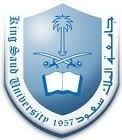 التطبيق والمثال في مواد العلوم الشرعيةمثال : الدرس : النبي صلى الله عليه و سلم أفضل الناس الصف : الرابع ابتدائي -الفصل الأول الهدف : أن يتعرف الطالب على النبي صلى الله عليه و سلم أفضل الناس . يقرأ المعلم جزء من النص – حوار خالد و أبيه – و بعد ذلك يطلب من الطلاب أن يعيدوا قراءته بصوت عالً على أن يوضح  لهم   أن عليهم مراعاة  الأوزان الشعرية أثناء القراءة أن يقرؤوا قراءة معبرة  . من الممكن أن يقسم المعلم الفصل إلى قسمين : قسم يقرأ مع المعلم جُمل خالد ، والقسم الآخر يقرأ جُمل أبو خالد  و هكذا دواليك . أيضاً يمكن أن يطبق المعلم القراءة الإنشادية  مع الطلاب  على أن يبدأ في الانسحاب شيئاً فشيئاً تاركاً زمام المبادرة بأيديهم . اسم الطالب:    مرادي الشكرهـمالمواد مدى ملاءمتهامدى ملاءمتهامدى ملاءمتهاالملاحظةمالمواد ملائمغيرملائمغيرملائمالملاحظة1التلاوة2الحفظ3التفسير 4التوحيد5الحديث6الفقه7السيرة